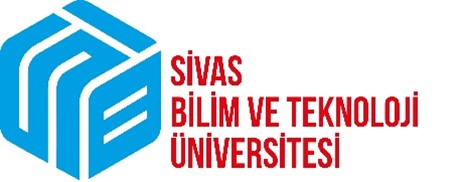 I – ÖĞRENCİ BİLGİLERİI – ÖĞRENCİ BİLGİLERİAdı SoyadıÖğrenci NumarasıAna Bilim DalıSavunma Teknolojileri Anabilim DalıYarıyılıİmzaII – DANIŞMAN BİLGİLERİII – DANIŞMAN BİLGİLERİAkademik DanışmanıAkademik DanışmanıUnvanı / Adı SoyadıÜniversiteAna Bilim DalıİmzaSanayi DanışmanıSanayi DanışmanıUnvanı / Adı SoyadıKurum TÜBİTAK SAGE     TÜBİTAK UZAY      ASELSAN TUSAŞ-TAI             ROKETSAN               Diğer (………………)İmzaTez için sanayi danışmanı önerisi (I)(I) Belirlenen uzman savunma sanayi danışmanı yok ise isim önerilerinizi belirtiniz.Tez için sanayi danışmanı önerisi (I)III – TEZ KONU BİLGİLERİIII – TEZ KONU BİLGİLERİÖnerilen Tezin Adı (Türkçe)Önerilen Tezin Adı (İngilizce)Tezin Dili TÜRKÇE                                           İNGİLİZCEAraştırmanın Amacı ve Önemi (II)(II) Araştırmanın amacı ve önemi ayrıntılı olarak yazılacaktır. Şekil ve tablo eklemesi yapılabilir.Araştırmanın Amacı ve Önemi (II)Araştırmanın Yöntemi (III)(III) Çalışmada kullanılacak yöntemler ve gerekçelerinin yanı sıra çalışmayı olumsuz yönde etkileyebilecek riskler ve bu risklerle karşılaşıldığında alınacak tedbirler detaylı bir şekilde yazılmalıdır. Şekil ve tablo eklemesi yapılabilir.Araştırmanın Yöntemi (III)Araştırma konusu ile ilgili literatür taraması (IV)(IV) Bu bölümde önerilen araştırma konusunun literatürdeki karşılığı yapılan çalışmalara atıf yapılarak verilmelidir. Sadece Kaynakça bilgisi verilmemelidir.Araştırma konusu ile ilgili literatür taraması (IV)IV – TEZ KONUSU SAVUNMA SANAYİ İLİŞKİSİIV – TEZ KONUSU SAVUNMA SANAYİ İLİŞKİSİTezin savunma teknolojileri ile ilgisini açıklayınız (V)(V) Bildirilen tez önerisinin savunma teknolojileri alanına sağlayacağı katkı, özgünlük ve yenilik başlıklarının bu alana girilmesi gereklidir.Tezin savunma teknolojileri ile ilgisini açıklayınız (V)Tez konusunun hangi savunma sanayi firmasına gönderilmesini istersiniz?  TÜBİTAK SAGE     TÜBİTAK UZAY      ASELSAN TUSAŞ-TAI             ROKETSAN               Diğer (………………)Tez konusunun Üniversitemiz BAP birimi ya da dış destekli bir proje ile desteklenmesi beklenmekte midir? SBTÜ- Yüksek Lisans Tez Projesi  SBTÜ- Doktora Tez Projesi SBTÜ- Üniversite Sektör İş birliği Projeleri TUBİTAK 1002 TUBİTAK 1505 Diğer (………………)	Ana Bilim Dalımızın tezli yüksek lisans programı öğrencisine ait tez konusu bildirimi ile ilgili bilgiler yukarıda belirtilmiştir.Gereğini bilgilerinize arz ederim.                                                                                                                                                                                   … / … / 20..Ana Bilim Dalı Başkanı                                                                                                                                                                                         İmza	Ana Bilim Dalımızın tezli yüksek lisans programı öğrencisine ait tez konusu bildirimi ile ilgili bilgiler yukarıda belirtilmiştir.Gereğini bilgilerinize arz ederim.                                                                                                                                                                                   … / … / 20..Ana Bilim Dalı Başkanı                                                                                                                                                                                         İmzaÖnerilen “Tez Konusu Değişikliği Form” ile gönderilmediği takdirde teslim edilen Yüksek Lisans Tez Konusu bu formda belirtilen konudan farklı olamaz.Form bilgisayar ortamında yazım kurallarına uygun olarak doldurulacaktır.Form istendiği kadar genişletilebilir. Bildirilen tez konusu üniversitemiz misyonu çerçevesinde Savunma Sanayi firmalarına gönderilecektir. Bu nedenle tez konusuna ilgi duyabilecek savunma sanayi kuruluş/kuruluşlarının ismini ve iletilmesini istediğiniz birimi belirtiniz.Önerilen “Tez Konusu Değişikliği Form” ile gönderilmediği takdirde teslim edilen Yüksek Lisans Tez Konusu bu formda belirtilen konudan farklı olamaz.Form bilgisayar ortamında yazım kurallarına uygun olarak doldurulacaktır.Form istendiği kadar genişletilebilir. Bildirilen tez konusu üniversitemiz misyonu çerçevesinde Savunma Sanayi firmalarına gönderilecektir. Bu nedenle tez konusuna ilgi duyabilecek savunma sanayi kuruluş/kuruluşlarının ismini ve iletilmesini istediğiniz birimi belirtiniz.